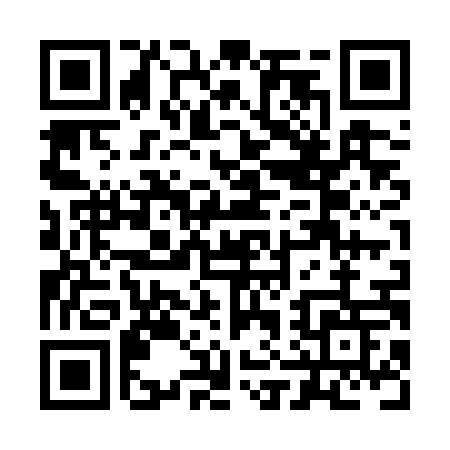 Prayer times for Porter Landing, British Columbia, CanadaMon 1 Jul 2024 - Wed 31 Jul 2024High Latitude Method: Angle Based RulePrayer Calculation Method: Islamic Society of North AmericaAsar Calculation Method: HanafiPrayer times provided by https://www.salahtimes.comDateDayFajrSunriseDhuhrAsrMaghribIsha1Mon3:104:361:447:3910:5312:182Tue3:114:371:457:3910:5212:183Wed3:114:381:457:3910:5112:184Thu3:124:391:457:3910:5012:175Fri3:134:411:457:3810:4912:176Sat3:134:421:457:3810:4812:177Sun3:144:431:457:3810:4712:168Mon3:154:451:467:3710:4612:169Tue3:164:461:467:3710:4512:1510Wed3:174:481:467:3610:4312:1411Thu3:184:491:467:3510:4212:1412Fri3:184:511:467:3510:4112:1313Sat3:194:531:467:3410:3912:1214Sun3:204:541:467:3410:3812:1215Mon3:214:561:467:3310:3612:1116Tue3:224:581:477:3210:3412:1017Wed3:235:001:477:3110:3312:0918Thu3:245:021:477:3010:3112:0919Fri3:255:041:477:2910:2912:0820Sat3:265:061:477:2910:2712:0721Sun3:275:081:477:2810:2512:0622Mon3:285:101:477:2710:2312:0523Tue3:295:121:477:2610:2112:0424Wed3:305:141:477:2510:1912:0325Thu3:315:161:477:2310:1712:0226Fri3:325:181:477:2210:1512:0127Sat3:335:201:477:2110:1312:0028Sun3:345:221:477:2010:1111:5929Mon3:355:241:477:1910:0811:5730Tue3:365:261:477:1710:0611:5631Wed3:375:291:477:1610:0411:55